North Penn School District Elementary Math Parent LetterGrade 4  Unit 1 – Chapter 3: Multiply by 2-Digit NumbersExamples for each lesson:Lesson 3.1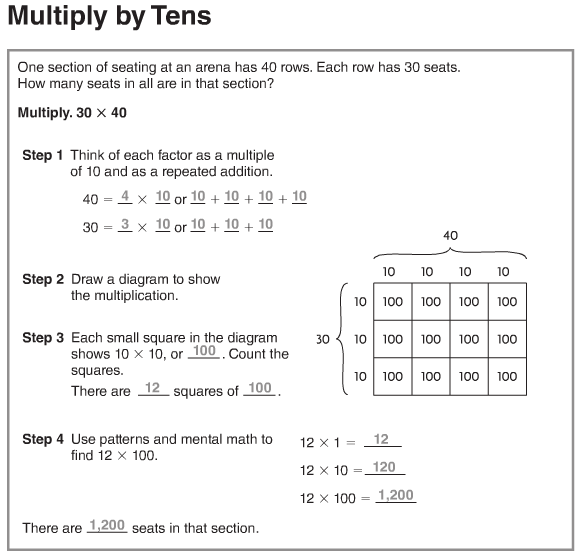 More information on this strategy is available on Animated Math Model  #11.Lesson 3.2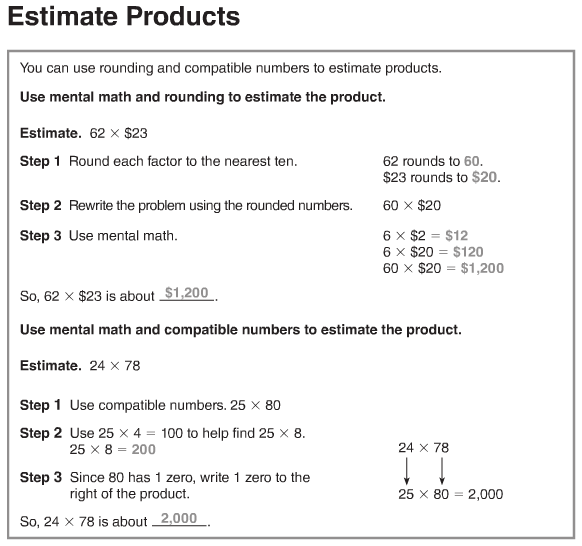 More information on this strategy is available on Animated Math Model #7.Lesson 3.3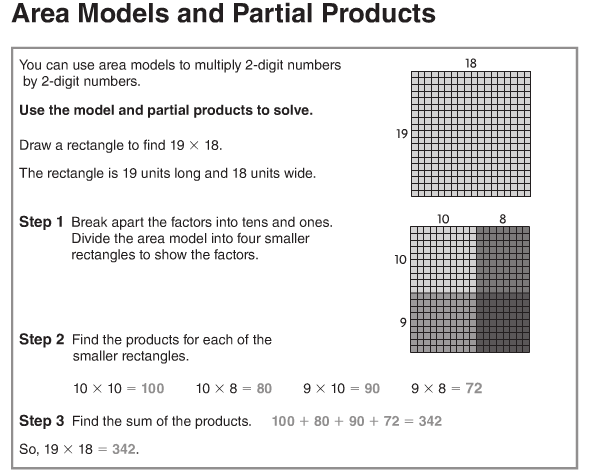 Lesson 3.4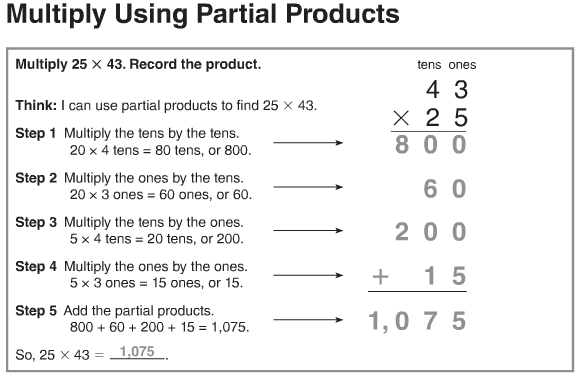 Lesson 3.5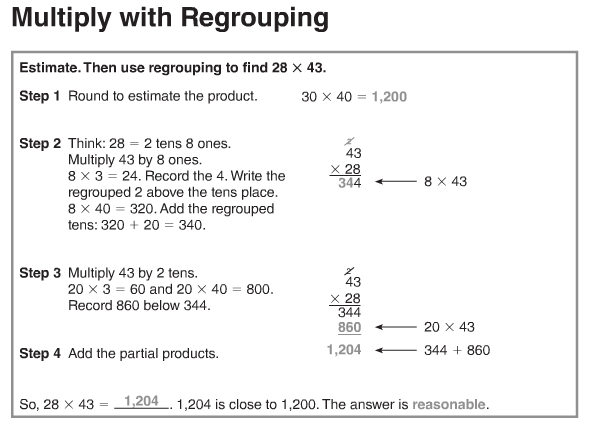 More information on this strategy is available on Animated Math Model #12.Lesson 3.6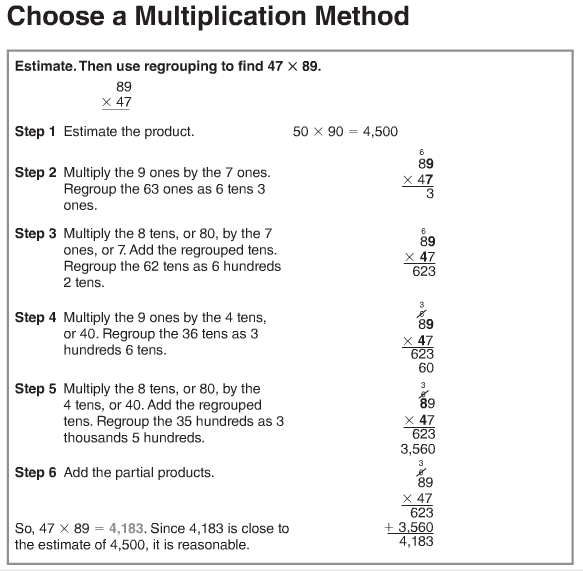 More information on this strategy is available on Animated Math Model #12.Lesson 3.7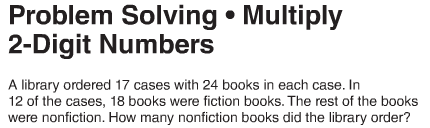 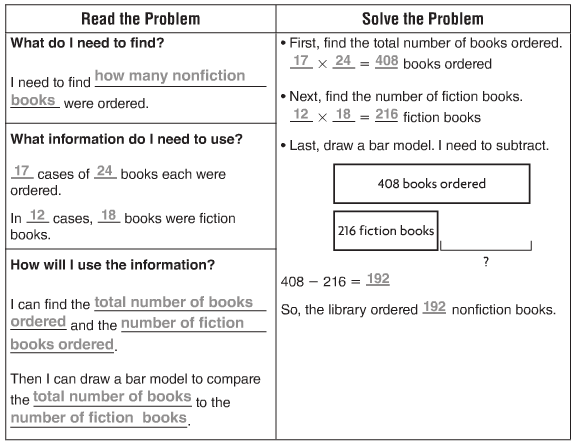 VocabularyCompatible numbers – numbers that are easy to compute with mentallyAssociative Property of Multiplication – the property that states that when the grouping of factors is changed, the product remains the sameCommutative Property of Multiplication – the property that states when the order of two factors is changed, the product remains the sameEstimate – to find an answer that is close to the exact amountPartial product – a method of multiplying in which the ones, tens, hundreds, and so on are multiplied separately and then the products are added togetherProduct – the answer in a multiplication problemRegroup – to exchange amounts of equal value to rename a number